Date of event:                       Name of event: Stage 1: What?Stage 2: So What?Stage3: Now What?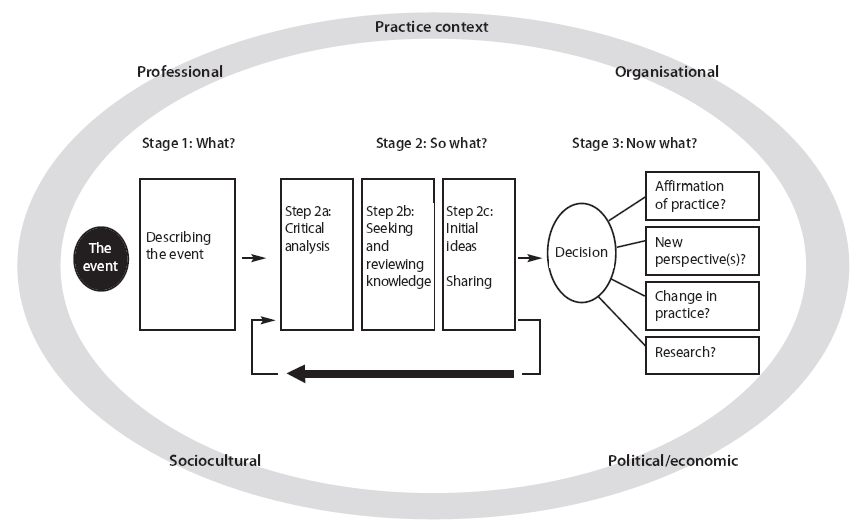 Professional context (e.g. staff involved, level of staff experience with client/with event etc) Organisational context (e.g. staffing levels, department culture, workload pressures etc)Sociocultural context (client’s and staff’s beliefs and experiences influencing this event)Political context (e.g. external influences on decision making, vested interests of client or staff influencing decisions etc)Describe the event? 2a: Clinical analysis 2b: Seeking and reviewing knowledge 3b: Initial Ideas- sharing Affirmation of practiceNew prospective(s)Change in practiceResearch 